MAT – MNOŽENJE BROJA 5  - 18.3.2020.Pogledati video, pogledati prezentaciju.https://www.youtube.com/watch?v=6jNmp9Jc1HA Napisati naslov u bilježnicu, zalijepiti i riješiti zadatke.Množenje broja 5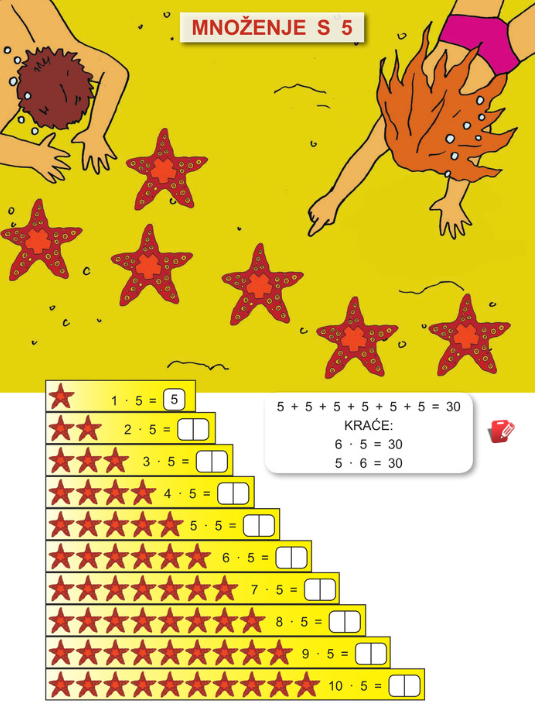 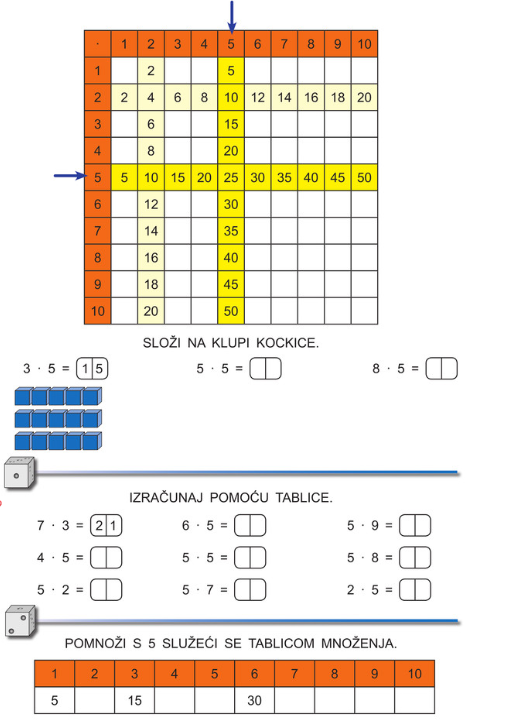 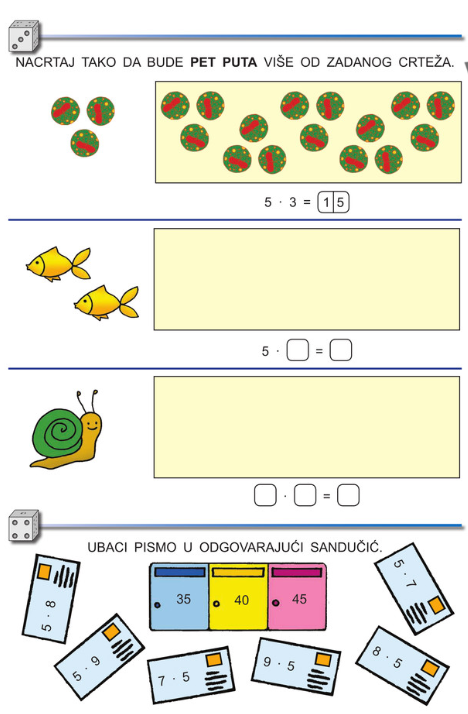 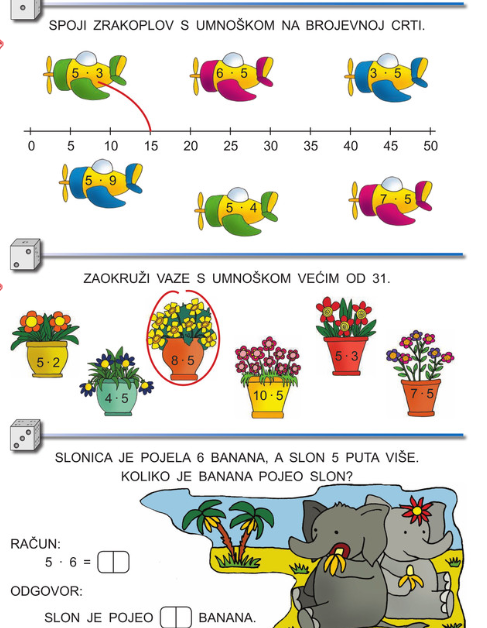 